WELCOME TO NEW STAFF Welcome to the following staff who joined us recently:Caroline Albrecht, Clinical Trial Co-ordinator for Mike SharlandEugenia Boariu, Laboratory Technician for Julian MaNuria Sanchez Clemente, Academic Clinical Lecturer for Paul Heath & Kirsty Le DoareFarandeep Dhaliwal, Data Manager for Mike Sharland & Paul HeathJennifer Martin, Senior Research Project Manager for Mike SharlandCatrin Moore, Senior Lecturer for Mike SharlandDominique Pearce, Clinical Trial Co-ordinator for Paul HeathIsabelle Rose, PhD Student for Debbie BainesShahara, Rouf, Senior Clinical Trial Coordinator for Paul HeathThe all-in-one information tool for new and existing research staff is available via the link Arrival and Survival Guide for Academic and Research Staff. JENNEROSITY CHARITY EVENT 2022 SUPPORTING GROUP B STREP SUPPORTII&I have launched their annual Jennerosity charity event and this year we are supporting Group B Strep Support. Jennerosity is our annual institute charity event that highlights some aspects of the research work undertaken in the institute and helps to raise awareness of the work we do both internally and externally.The Centre for Neonatal and Paediatric Infections is one of the leading international research centres on Group B Strep and is working on surveillance, standardisation and serocorrelates of protection and is part of the World Health Organisation's task-force to develop a pathway for licensing a Group B Strep vaccine.The Jennerosity seminar will take place on Wednesday, 29th June, 1pm in Lecture Theatre B and on teams followed by a reception. Further details to follow.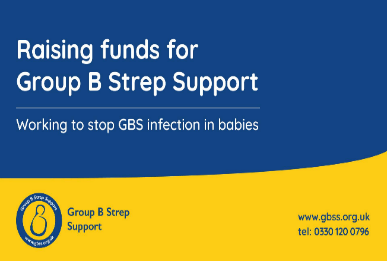 JustGiving link: https://www.justgiving.com/fundraising/institute-for-infection-immunity-sgul2Show your support by (all SGUL colleagues can get involved):Fundraising for the charity with your own fundraising efforts. If you are cooking/baking for the forthcoming Jubilee street parties, why not ask for voluntary donations? Money boxes are available and I have left some items in the II&I reception area, which the charity has given to us to use towards our fundraising efforts.We will have an auction/raffle and would welcome items as prizes. Bake cakes for the Jennerosity reception on the 29th June. Some of the more enterprising bakers could bake on the theme Group B Strep and enter the competition.Attend the Jennerosity seminar on the 29th June, 1pmDonate via the JustGiving link: https://www.justgiving.com/fundraising/institute-for-infection-immunity-sgul2Further fundraising efforts by our staff to be circulated. II&I ToursWe are pleased to have the II&I tours back this year. The tour is for internally invited staff and will take place on Tuesday, 14th June in the afternoon. About 25 members of staff from professional services will be attending including staff from HR, finance, the library, and communications. They will get to meet some of our PIs, hear about their research and see the labs. The tour has always been well received, especially for those who work with us.If you see the tour group on the day, do welcome them to the institute. My Workplace A reminder that you should inform your manager when you are off sick. The manager should ensure a record is kept in My Workplace.UPDATED SALARIES COSTING TABLEThe salary costing table has been updated for the clinical pay increase effective from April 2022 (excludes consultant scales), USS confirmed rates from 01/04/2022   21.6%SAUL pension increase from 01/04/2022 19%SAUL increase from 01/01/2023 from 19%-21% on a separate tab. New Health Care levy of 1.25% wef 01/04/2022 (which for tax year 2022/2023 increases the NI rates from 13.8%-15.05%)Note that this table is only for information. You should get costings from JRES for your grant applications.You can view the latest information via this link: Information for Staff (sgul.ac.uk)CENTRAL SERVICES UPDATESSTARTERS AND LEAVERSStarters: Robert Butler – Assistant Director, (Estates and Facilities), 2nd MayAva Chiu – Administrative Assistant (general support), Research Operations, 9th MayLara Painter – Laboratory Manager, Research Operations, 17th MayMarius Bejinariu – Administrative Assistant (events and communications), Research Operations – 19 AprilRebecca Braveboy – Administrative Assistant (Finance and Travel)Kam Kalsi, Laboratory Inspector, SHE OfficeLeavers: Paul Cawley, Research Funding Manager, JRESNigel Barrett, Project Manager, Estates and FacilitiesSian Marshall, Director of GLASStefanina Sawyer – Administrative Assistant (General Support), Research OperationsFiona Cairns – Widening Participation, ERCM George Fadiora – Research Funding, JRESYvette Bland – Laboratory Manager Elizabeth Stovold – Research Date Support Manager, IT ServicesINSTITUTE STATUtORY REQUIREMENTSNote: Individuals applying for institute funding will need to demonstrate they are compliant and up to date with requirements if they wish to apply for institute funding such as personal staff development funds. Exceptions would be considered by the Director of the Institute.If you have any item to add to the newsletter, please contact me, Melanie Monteiro.Melanie MonteiroResearch Institute ManagerInstitute for Infection & Immunityhttps://www.sgul.ac.uk/about/our-institutes/infection-and-immunity/information-for-staffInstitute WebpageMay 2022 NewsletterStatutory RequirementFrequencyIndicate you are up to date and include year of completionHealth & Safety –Biological Agents FormAnnual requirementQueries to the SHE OfficeHealth & Safety –COSHH FormsAnnual review for Hazard 3 agents & 2 yrs for othersQueries to the SHE OfficeHealth & Safety – Fire SafetyAnnuallyHealth & Safety E-learning Platform
If you cannot access site, contact the SHE OfficeHealth & Safety – Display Screen AssessmentAnnuallyHealth & Safety E-learning PlatformDisplay Screen Equipment e-LearningAnnuallyHealth & Safety E-learning PlatformGeneral Health, Safety and Environmental AwarenessEvery 2 yearsHealth & Safety E-learning PlatformManual HandlingEvery 3 years Health & Safety E-learning PlatformDiversity in the WorkplaceEvery 3 yearsLearnupon PlatformQueries to Liz GrandUnconscious BiasEvery 3 yearsLearnupon PlatformQueries to Liz GrandPrevent Duty TrainingEvery 2 yearsCanvasQueries to Elizabeth Okona-Mensah Information Security EssentialsAnnually CanvasAccess queries to lts@sgul.ac.ukData Protection Briefing AnnuallyCanvasAccess queries to lts@sgul.ac.ukDigital AccessibilityEvery 3 yearsCanvasTime Allocation Survey (TAS)Annually(Academic HEFCE funded staff /or do teaching)ORCID NumberOnly single registration required (Essential for PhD students & upwards or where relevant)